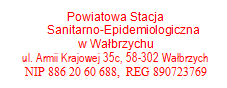 ADM.273.2.2022Wałbrzych, 14.04.2022r.Dotyczy : zapytania ofertowego ADM.273.2.1.2022. z 11.04.2022 r. na realizację grupowego ubezpieczenia na życie pracowników, współmałżonków, partnerów i pełnoletnich dzieci pracowników Powiatowej Stacji Sanitarno- Epidemiologicznej w Wałbrzychu.Informacja dla  wszystkich zainteresowanychOdpowiedź na pytanie:1. Można złożyć 2 oferty.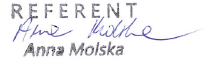 